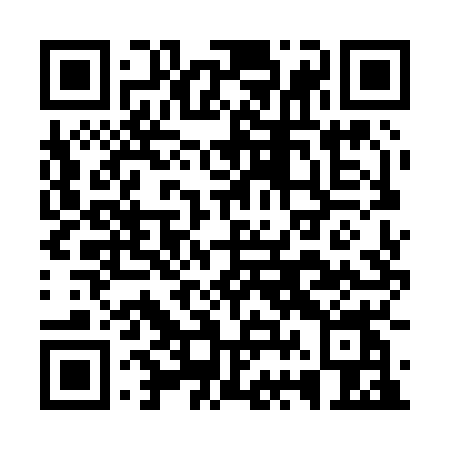 Prayer times for Coonawarra, AustraliaWed 1 May 2024 - Fri 31 May 2024High Latitude Method: NonePrayer Calculation Method: Muslim World LeagueAsar Calculation Method: ShafiPrayer times provided by https://www.salahtimes.comDateDayFajrSunriseDhuhrAsrMaghribIsha1Wed5:186:4712:042:585:206:442Thu5:196:4812:042:575:196:433Fri5:206:4912:042:565:186:424Sat5:216:4912:032:555:176:415Sun5:216:5012:032:545:166:406Mon5:226:5112:032:535:156:397Tue5:236:5212:032:535:146:388Wed5:246:5312:032:525:136:379Thu5:246:5412:032:515:126:3610Fri5:256:5512:032:505:116:3611Sat5:266:5612:032:495:106:3512Sun5:266:5612:032:495:096:3413Mon5:276:5712:032:485:086:3314Tue5:286:5812:032:475:086:3315Wed5:296:5912:032:475:076:3216Thu5:297:0012:032:465:066:3117Fri5:307:0112:032:455:056:3118Sat5:317:0112:032:455:056:3019Sun5:317:0212:032:445:046:3020Mon5:327:0312:032:445:036:2921Tue5:337:0412:032:435:026:2922Wed5:337:0512:032:435:026:2823Thu5:347:0512:032:425:016:2824Fri5:347:0612:042:425:016:2725Sat5:357:0712:042:415:006:2726Sun5:367:0812:042:415:006:2627Mon5:367:0812:042:404:596:2628Tue5:377:0912:042:404:596:2629Wed5:377:1012:042:404:586:2530Thu5:387:1012:042:394:586:2531Fri5:397:1112:042:394:576:25